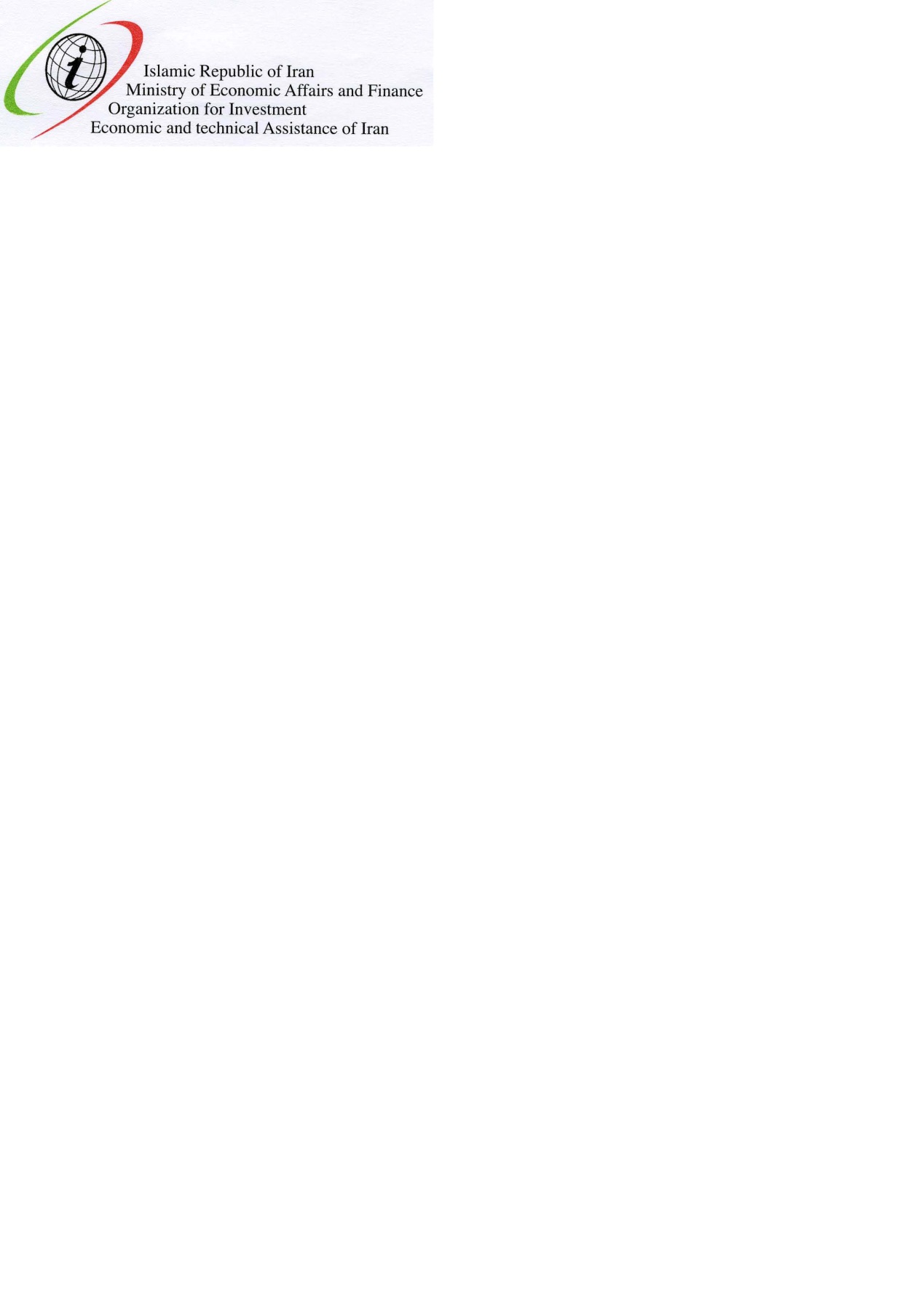 "..........................."The name:…………………………..Sector:          subsector:        ISIC code: The owner of:.................................Consultant:The Address:Date of P.F.S:ContentsContents	21- Abstract	42-Project location:	72-1- Province:	72-2- the County:	72-3- the project:	82-4-access to the infrastructures:	83-Technical Specifications of plan	93-1 –product:	93-2-project's requirements:	93-2-1-Space and infrastructure required:	93-2-2-Equipment and machinery:	103-2-3- Raw material and intermediate components:	113-2-4-management and human resources:	113-2-5- Estimates of electricity, water, fuel consumption:	124-Ownership and legal permission:	124-1- ownership of land:	124-2-Intellectual property and incentives:	124-3-legal permission:	125-Market study and Competition:	126-Physical Progress of project:          yes        No *	147-Action plan and Implementation schedule:	148-Financial projection:	148-1- The cost estimate:	148-2- Estimated revenues:	168-3-Duration of project operation:	168-4-Break- even analyses:	168-5- Cost-benefit analysis:	178-6- Sensitivity analysis of IRR:	178-7- Summarize table:	188-8-Estimation of exchange rate changes during the project implementation:	189-Capital needs, the supply and guarantees method:	189-1- Foreign currency needed:	189-2-The Way of participation and finance method:	199-3-Payback period:	1910-Incentives, features and advantages of project:	191- AbstractPROJECT PROFILE – SUMMARY SHEET2-Project location:2-1- Province:.2-2- the County:2-3- the project:2-4-access to the infrastructures:3-Technical Specifications of plan3-1 –product:3-2-project's requirements:3-2-1-Space and infrastructure required:	3-2-2-Equipment and machinery:The main machinery of the project is truck, loader, bulldozer, grader, mill line, vibrating feeder, etc. which can be obtained from domestic and foreign manufacturers. The cost of investment on the machinery will be as follow:The exchange rate is: 1 € = 105,743 Rialson April 2019.3-2-3- Raw material and intermediate components:The raw material of this project is Manganese ore. The annual cost for the materials is calculated as follow:.3-2-4-management and human resources:Number of skilled personnel required: Number of non-skilled personnel required: Number of expert personnel required: 3-2-5- Estimates of electricity, water, fuel consumption:4-Ownership and legal permission:4-1-ownership of land:4-2-Intellectual property and incentives:4-3-legal permission:5-Market study and Competition:6-Physical Progress of project:    yes        No *7-Action plan and Implementation schedule:8-Financial projection:8-1- The cost estimate:8-2- Estimated revenues:According to speed of the production line, nominal capacity of the product is about 1,500tons of Manganese in a year. So by considering the efficiency equal to 70%, the actual capacity would be 1,050tons per year. The production and sales plan are presented below:8-3-Duration of project operation:8-4-Break- even analyses:.8-5- Cost-benefit analysis:The table of project efficiency indicators8-6- Sensitivity analysis of IRR:The following chart represents the senility analysis of IRR in comparison with Sales revenue, Annual costs and investment costs.8-7- Summarize table:"Summary of economic issues"8-8-Estimation of exchange rate changes during the project implementation:.9-Capital needs, the supply and guarantees method:9-1- Foreign currency needed:9-2-The Way of participation and finance method:9-3-Payback period:.10-Incentives, features and advantages of project:Some of the characteristics of project can be mentioned as follows:- Benefits of Mining Exploration in Iran:Project Introduction 1.Project title: 2. Sector :Sub sector:3.Products/Services:4. Location:Free zone         Economic special zone Industrial Estate    Main Land 5. Project Detail:6. a) Capacity: b) Annual production:Project  StatusProject  StatusProject  Status7. Local / internal raw material access   7. Local / internal raw material access   7. Local / internal raw material access   8.Sale :  - Anticipated export market  8.Sale :  - Anticipated export market  8.Sale :  - Anticipated export market  9. Construction Period         ......9. Construction Period         ......9. Construction Period         ......10. Project  Status :- Feasibility study available? available- Required land provided?- Legal permissions (establishment license, foreign currency quota, environment, etc.) taken? - Partnership agreement concluded with local/foreign investor? - Financing agreement concluded?- Agreement with local / foreign contractor(s) concluded? - Infrastructural utilities (electricity, water supply, telecommunication, fuel, road, etc.) procured? - List of know-how, machinery, equipment, as well as seller / builder companies defined? - Purchase agreement for machinery, equipment and know- how concluded?Yes Yes Yes Yes Yes Yes Yes Yes Yes No No No No No No No No No Financial Structure11.Financial Table:- Value of foreign equipment/machinery    .........     million euro- Value of local equipment/machinery      ........    million euro- Value of foreign technical know- how        .......   million euro- Value of local technical knows- how           ........  million euro- Net Present Value (NPV)                 ............. million euro at .......... discount ratefor ..............- Internal Rate of Return (IRR)                .......- Payback Period (PP)                              .............- Number of people who (will) work in the project: .............General Information12-Project typ:Establishment                                     Expansion and completion      13- Company Profile - Name (Legal/Natural persons): - Address: - Tel:   Fax:   E-mail: Web Site : Please contact  SEMNAN PROVINCE FOREIGN INVESTMENT SERVICE CENTER for more information:(TelFax: E-mail: )Consultant Address: Tel Fax: No.Needed infrastructuresdistance to the projectThe supply infrastructures123456789land purchase Costland purchase Costland purchase Costland purchase Costland purchase Costland purchase CostSpecificationsArea (square meters)price per square meters(Rial)CostCostCostSpecificationsArea (square meters)price per square meters(Rial)Cost to date(million Rial)Cost to complete (million Rial)Total(million Rial)A piece of land inShahroud CountySite preparation and development CostSite preparation and development CostSite preparation and development CostSite preparation and development CostSite preparation and development CostSite preparation and development CostSite preparation and development CostManganese production plantManganese production plantManganese production plantManganese production plantManganese production plantManganese production plantManganese production plantDescriptionamountUnitUnit price (Rial)Cost to date(million Rial)Cost to complete (million Rial)Total (million Rial)ExcavationWall ConstructionDoorLandscapingEdgingAsphaltingLightingRoad construction 6 meters wideTotalTotalTotalTotalCivil works, structures and buildings CostCivil works, structures and buildings CostCivil works, structures and buildings CostCivil works, structures and buildings CostCivil works, structures and buildings CostCivil works, structures and buildings CostDescriptionArea (square meters)Unit price (Rial)Cost to date(million Rial)Cost to complete (million Rial)Total (million Rial)minemineminemineminemineWelfare and security guard in the minefactoryfactoryfactoryfactoryfactoryfactoryMain Plant productionProduct storageStorage of materialOffice building and securityPower facility BuildingsFacilities BuildingsLaboratory BuildingTotalPlant machinery and equipment CostPlant machinery and equipment CostPlant machinery and equipment CostPlant machinery and equipment CostPlant machinery and equipment CostPlant machinery and equipment CostPlant machinery and equipment CostDescriptionCost to date(million Rial)Cost requiredCost requiredCost requiredCost requiredTotal (million Rial)DescriptionCost to date(million Rial)local cost (million Rial)Cost of currencyCost of currencyCost to complete (million Rial)Total (million Rial)DescriptionCost to date(million Rial)local cost (million Rial)Cost of currency (Euro)local currency equivalent costCost to complete (million Rial)Total (million Rial)A - foreign machinery and equipment Other costs (including the cost of customs clearance, registration and ordering, shipping and insurance, installation, training and supervision and VAT) 15%B –Local machinery and equipmentOther costs include VAT - about 9%Total cost of machinerySpecifications and cost raw material, auxiliary packaging for the productSpecifications and cost raw material, auxiliary packaging for the productSpecifications and cost raw material, auxiliary packaging for the productSpecifications and cost raw material, auxiliary packaging for the productSpecifications and cost raw material, auxiliary packaging for the productSpecifications and cost raw material, auxiliary packaging for the productSpecifications and cost raw material, auxiliary packaging for the productDescriptionUnitConsumption per unit of productProductionCapacityin 100%total consumption of the raw materialprice per unit of raw material (Rial)annual cost of providing material (million Rial)Manganese oreOther material Other material Other material Other material Other material Other material TotalTotalTotalTotalTotalTotalSalary of administrative staffSalary of administrative staffSalary of administrative staffSalary of administrative staffSalary of administrative staffSalary of administrative staffSalary of administrative staffNo.PositionNumber of shiftsPerson per shift(No.)Total staff (person)Monthly salary (Rial / per person)annual salary (million Rial)1Direct Manager2Director of Administration3Guard manTotalTotalTotalTotalBenefits. Benefits. Benefits. Benefits. Benefits. Benefits. TotalTotalTotalTotalTotalTotalSalary of production staff Salary of production staff Salary of production staff Salary of production staff Salary of production staff Salary of production staff Salary of production staff Salary of production staff No.PositionSkill LevelNumber of shiftsPerson per shift (No.)Total staff (people)Monthly salary (Rial / per person)annual salary (million Rial)1Production managerExpert2Mining exploration engineerExpert3Exploration workerSkilled4Mining engineerExpert5Skilled mining workerSkilled6Factory staffSkilled7Factory staffNon-skilled8DriverNon-skilledTotalTotalTotalTotalTotalBenefits. Benefits. Benefits. Benefits. Benefits. Benefits. Benefits. TotalTotalTotalTotalTotalTotalTotalEstimates of electricity, water, fuel consumptionEstimates of electricity, water, fuel consumptionEstimates of electricity, water, fuel consumptionEstimates of electricity, water, fuel consumptionEstimates of electricity, water, fuel consumptionEstimates of electricity, water, fuel consumptionEstimates of electricity, water, fuel consumptionEstimates of electricity, water, fuel consumptionEstimates of electricity, water, fuel consumptionDescriptionUnitConsumptionHours per shiftNumber of shifts per dayNumber of working days per yearAmount of annual consumptionCost per unit (Rials)Annual cost (million Rial)electricitykw/hgasm3/hwaterm3/daygasolinelit/daycommunicationsmonthPetrollitr/dayTotalTotalTotalTotalTotalTotalTotalTotalNot getting licenses list and estimating the time required to obtain a licenseNot getting licenses list and estimating the time required to obtain a licenseNot getting licenses list and estimating the time required to obtain a licenseNot getting licenses list and estimating the time required to obtain a licenseNot getting licenses list and estimating the time required to obtain a licensePrediction timeLicense InformationIssuing agencyName of LicenseNo.Investments according to the provided specifications in the PlanOrganization for Investment, economic and Technical Assistance of IranForeign investment license1Mine operationSemnan organization of industry, mine and tradeEstablishment license2Mine operationSemnan organization of industry, mine and tradeOperation license3according to the provided specifications of site operation in the PlanShahroudmunicipality The end of work license4Prediction of Project SchedulePrediction of Project SchedulePrediction of Project SchedulePrediction of Project SchedulePrediction of Project SchedulePrediction of Project SchedulePrediction of Project SchedulePrediction of Project SchedulePrediction of Project SchedulePrediction of Project SchedulePrediction of Project SchedulePrediction of Project SchedulePrediction of Project SchedulePrediction of Project ScheduleScope of Work             Duration: yearsMonthYear 1Year 1Year 1Year 1Year 1Year 1Year 2Year 2Year 2Year 2Year 2Year 2Year 3Scope of Work             Duration: yearsMonth24681012246810121Investment studiesObtaining permissionExploration Land purchaseContractor selectingWorkshop toolingSite operationOrder and transfer of machineryMachinery installationFacilitiesStaff trainingUnexpected delaysTrial productionCommercial productionNo.subjectsubjectsubjectCost(Million Rial)Cost(Million Rial)1Fixed investmentFixed investmentFixed investment2Working CapitalWorking CapitalWorking Capital3Total investmentTotal investmentTotal investment4Annual production cost Annual production cost Annual production cost 5Finish goods costManganeseRialFixed investmentFixed investmentFixed investmentFixed investmentFixed investmentFixed investmentFixed investmentsubjectCost to date (million Rial)Costs requiredCosts requiredCosts requiredCosts requiredTotal cost (million Rial)subjectCost to date (million Rial)Domestic cost(millionRial)Foreign exchange costForeign exchange costtotal cost of the required (million Rial)Total cost (million Rial)subjectCost to date (million Rial)Domestic cost(millionRial)Foreign exchange cost (Euro)Rial equivalenttotal cost of the required (million Rial)Total cost (million Rial)land purchaseSite preparation and developmentCivil works, structures and buildingsPlant machinery and equipmentAuxiliary and service plant equipmentFacility costsLaboratory and workshop equipmentVehiclesIncorporated fixed assets (project overheads)TotalPre-production expendituresTotal Fix investmentWorking CapitalWorking CapitalWorking CapitalWorking CapitalWorking CapitalDescriptionDurationCost to date(million Rial)Cost to complete(million Rial)Total (million Rial)Total inventoryAccounts receivableCash-in-handTotalTotalRepair and maintenanceRepair and maintenanceRepair and maintenanceRepair and maintenanceRepair and maintenanceNo.DescriptionInvestment (million Rial)Rate of repair and maintenanceTotal (million Rial)1Site preparation and civil works2Plant machinery and equipment3Facility costs4Laboratory and workshop equipment5Vehicles6Auxiliary and service plant equipmentTotalTotalAmortization costAmortization costAmortization costAmortization costAmortization costAmortization costNo.DescriptionInvestment (million Rial)Rate of amortizationScrap rateTotal (million Rial)1Site preparation and civil works2Plant machinery and equipment3Facility costs4Laboratory and workshop equipment5Vehicles6Auxiliary and service plant equipment7Incorporated fixed assetsTotalTotalFixed and variable costsFixed and variable costsFixed and variable costsFixed and variable costsFixed and variable costsFixed and variable costsFixed and variable costsNo.Production costFixed costFixed costVariable costVariable costTotal cost(million Rial)No.Production cost%cost%costTotal cost(million Rial)1Raw material2Production salary3Energy4Repair & Maintenance5Overhead costs (6%)6DepreciationTotal production costTotal production cost1administrative cost2Marketing cost (2%)3Drilling machine’ rent4Insurance AssetsTotal cost of operatingTotal cost of operating1Depreciation (pre-production)Total non-operating costTotal non-operating costTotal Operating annual costTotal Operating annual costProduction Plan (ton)Production Plan (ton)Production Plan (ton)Production Plan (ton)Production Plan (ton)Production Plan (ton)Production Plan (ton)Description/ year UnitYear 1Year 2Year 3Year 4Year 5Description/ year UnitManganesetonTotal productiontonYears of OperationUnitSale price (Rial)Year 1Year 2Year 3Year 4Year 5ManganesetonTotal SalesTotal SalesTotal SalesPeriodYear 1Year 2Year 3Year 4Year 5Year 6Year 7Year 8Year 9Year 10Break- even point %73%64%57%51%50%50%50%50%50%50%Present value of  total fixed investmentmillion RialPresent value of  total net revenuemillion RialNet present value (NPV)million Rialbenefit - Cost ratio B/CInternal rate of return (IRR)Variation IRR %Sales revenueIncrease in fixed assetsOperating costactivityInternational Standard Industrial Classification (ISIC Code )product nameNominal capacity (unit)Extraction of metal depositsActivity duration 2 yearInternal rate of return (IRR)41.57%